РАБОТА № 1.ГРАДУИРОВКА ТЕРМОЭЛЕКТРИЧЕСКИХ ТЕРМОМЕТРОВ1.ЦЕЛЬ РАБОТЫ.Поверка термоэлектрических термометров (термопар) и определение соответствия градуировочной характеристики поверяемой термопары стандартных градуировочных характеристик.2. ОПИСАНИЕ ЛАБОРАТОРНОЙ УСТАНОВКИ.Принцип действия термопары основан на возникновении термоэлектродвижущей силы (термо-ЭДС), связанной с явлением термоэлектричества.Термопара состоит из разнородных проводников (термоэлектродов), соединённых (сварных) с одного конца, называемого рабочим. Рабочий конец погружается в среду, температура которой измеряется. К другому концу термопары, называемому свободным, присоединяются провода к прибору, измеряющему термо-ЭДС термопары. Если температура рабочего и свободного концов термопары различны, то в термопаре возникает термо-ЭДС.В соответствии с эффектом Зеебека величина разности потенциалов оказывается пропорциональной разности температур спаев термоэлектрической цепи                                           	                                    (1)или в дифференциальной формегде E- термо-ЭДС- коэффициент пропорциональности, зависящий от материала термоэлектродов [B/K]Температура свободных концов обоих термоэлектродов должна быть одинакова. Удобно поддерживать её равной нулю. Допустимо поддерживать температуру свободных концов и не равно нулю, но непременно одинаковую для обоих свободных концов.Для измерения температур до 1300 °С используют в основном термопары из неблагородных металлов (никельхром - никельалюминиевая), а для измерения температур до 1600 °С - применяют термопары из благородных металлов платиновой группы, и, наконец, для измерения температур более 1600 °С - различные термопары, изготовленные из очень жароупорных материалов (вольфрамрений (5%); вольфрам-ренивая (20%)).К материалам, используемым для изготовления термоэлектрических термометров, предъявляется ряд требований: жаростойкость, жаропрочность, химическая стойкость, воспроизводимость, стабильность, однозначность и линейность градуировочной характеристики и ряд других. Среди них есть обязательные и желательные требования. К числу обязательных требований относятся стабильность градуировочной характеристики и воспроизводимость в необходимых количествах материалов, обладающих вполне определёнными термоэлектрическими свойствами.Рабочий спай термоэлектрического термометра чаще всего изготавливается путём сварки, в отдельных случаях применяют пайку, а для вольфрам-рениевых - скрутку.Для защиты термоэлектродов от воздействия измеряемой среды их помещают в защитный чехол из газонепроницаемых материалов, выдерживающих необходимые высокие температуры и давления среды. Защитные чехлы чаще всего изготавливают из различных марок стали для температур до 1000 °С.Большое распространение в последнее время получают термоэлектрические термометры кабельного типа. Они представляют собой два термоэлектрода, помещённые в тонкостенную оболочку. Пространство между термоэлектродами и оболочкой заполняется специальной изолирующей засыпкой (порошок  или ). Оболочка изготавливается из нержавеющей или жаропрочной стали. Наружный диаметр оболочки - от 0.5 до 6 мм. (ГОСТ 23847 - 79), длина - до 25 м. Выпускаются хромель-алюмилевые и хромель-копелевые термопреобразователи с изолированными или неизолированными спаями. Существенным преимуществом термометров кабельного типа является их радиационная стойкость, позволяющая им работать в энергетических реакторах АЭС, а также повышенная стойкость к тепловым ударам, вибрации и механическим нагрузкам.В соответствии с государственным стандартом применяются девять типов термоэлектрических преобразователей (в таблице1 представлены три типа термопар).Допускаемые отклонения измеряемых значений термоэлектродвижущей силы  от градуировочных характеристик определяются из выражения                                                                                    (2)  где t – температура рабочего конца термометра, С°,	- коэффициент преобразования термометра, определяемый на основе его градуировочной характеристики,            а,b,с -коэффициенты, определяемые из таблицы I.Схема экспериментальной установки для проверки термоэлектрических преобразователей показана на рис. I, где 1 - термостат типа ТС-24, 2 - электроконтактный термометр типа ТПК, 3 - образцовый термометр ртутный типа ТР-П, 4 - переключатель многопозиционный, 5 - переносной потенциометр типа Р4833, 6 - сосуд Дьюара, 7 - свободные концы исследуемых термопар, 8 - рабочие концы исследуемых термопар. В качестве проверяемых термопар используются три типа термопар: медькопелевая, хромель-копелевая, никельхром-никельалюминиевая К. Рабочие концы термопар установлены в термостате типа ТС-24 (рабочая среда в термостате - вода), а свободные концы термопар помещены в сосуд Дьюара, где поддерживается температура равная 0 °С (рабочая среда - тающий лёд) .Термо-ЭДС каждой термопары измеряется с помощью лабораторного потенциометра типа Р4833 класса 0,05. Подключение термопар к потенциометру 5 производится с помощью многопозиционного переключателя 4.3. ПОРЯДОК ВЫПОЛНЕНИЯ РАБОТЫ.1.Проверка термопар производится в интервале температур от 15° С до 100° С в десяти температурных точках.Проверяемые температурные точки задаются преподавателем.2.Установить на электроконтактном термометре 2 начальную проверяемую температурную точку и включить термостат 1. В термостате будет автоматически поддерживаться установленная на ТПК температура. Через 3 минуты, после того, как установится температура, произвести потенциометром измерения термо-ЭДС всех термопар. Температуру воды в термостате определить по ртутному термометру 3. Результаты измерений занести в таблицу по форме                                                                                                 Таблица №1где to - температура среды, определяемая по ртутному термометру, оС,E1, E2, E3 - термо-ЭДС поверяемых термопар, мВ, t1, t2, t3- температура среды, измеренная поверяемыми термопарами (находится  по  табл. 2,3,4) °С,- допускаемые отклонения измеряемых термо-ЭДС (находятся по формуле (2)). 3. Выполнить пункт 2 для всех последующих поверяемых температурных точек.4.Построить для каждой поверяемой термопары градуировочную кривую Е = f(t).5.Определить для каждой термопары и для каждой поверяемой температурной точки отклонение термо-ЭДС от стандартных градуировочных таблиц (табл.3,4) и сопоставить их с величинами допускаемых отклонений. Отклонения термо-ЭДС термопар находятся по формулегде Ест - стандартное градуировочное значение термо-ЭДС, мВ, Е - измеренное значение термо-ЭДС, мВ.6.Выполнить статистическую обработку результатов измерений.4. ОТЧЁТОтчёт должен содержать: схему экспериментальной установки, результаты выполненных экспериментов (в виде таблиц), градуировочные кривые для каждой термопары, расчёты допустимых отклонений и отклонений термо-ЭДС термопар от стандартных градуировочных таблиц с соответствующим их сопоставлением.5. ВОПРОСЫ ДЛЯ САМОПРОВЕРКИ.1. С помощью каких устройств поверяются термопары?2 Можно ли проводить поверку термопар при температуре свободных концов, не равной 0 °С?3. Какие типы термоэлектрических преобразователей применяются в соответствии с государственным стандартом?Таблица 2.     Термоэлектрические преобразователи. Таблица 3. Градуировочная характеристика хромель-копелевои термопарыТаблица 4. Градуировочная характеристика медь-копелевой термопары.Таблица 5. Градуировочная характеристика никельхром-никельалюминиевои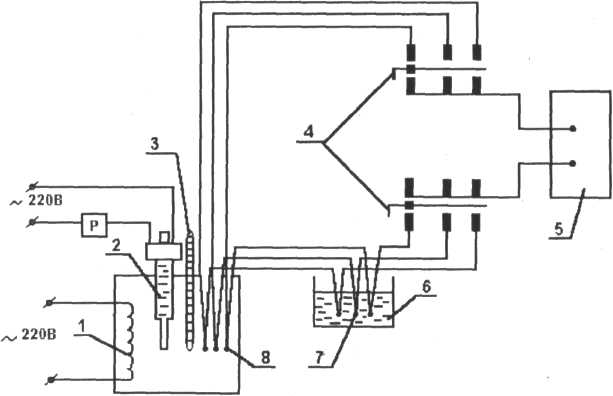 Рис.1. Схема экспериментальной установки для поверки термопар.1-термостат типа ТС-24,  2-электроконтактный термометр типа ТПК, 3-образцовый термометр ртутный типа ТР-П, 4-переключатель многопозиционный, 5-переносной потенциометр типа Р4833, 6-сосуд Дьюара, 7-свободные концы исследуемых термопар, 8-рабочие концы исследуемых термопар  п/пE1t1E2t2Е3t312000,050,052250,170,20,253300,320,40,54350,50,560,845400,70,81,16450,80,971,35ТипРабочий диапазонa,°Сb,°Сс, °СМедь-копелевая-200-00- 1001.3-1.1 000Хромель-копелевая-50 - 300300 - 8002.5060300Никельхром-никельалюминевая-200± -100-100-400400-13004-10 0 7.5-1000400Темпера тура рабочего конца,Термоэлектродвижущая силамВТермоэлектродвижущая силамВТермоэлектродвижущая силамВТермоэлектродвижущая силамВТермоэлектродвижущая силамВТермоэлектродвижущая силамВТермоэлектродвижущая силамВТермоэлектродвижущая силамВТермоэлектродвижущая силамВТермоэлектродвижущая силамВ°С012345678910,6460,7110,7760,8410,9070,9731,0391,1051,1711,23720,3031,371,4371,5041,5711,6381,7051,7721,841,90830,9762,0442,1122,182,2482,3162,3842,4522,522,58940,6582,7272,7962,8652,9343,0033,0723,1413,2103,28050,3503,4203,4903,563,633,73,773,843,913,9860,054,1214,1924,2634,3344,4054,4764,5474,6184,68970,764,8314,9024,9735,0445,1155,1865,2575,3275,39880,4695,545,6115,6825,7535,8245,8955,9666,0376,10890,1796,256,3226,3946,4666,5386,616,6826,7546,826100,898Тем-перату ра   рабочего конца °СТермоэлектродвижущая сила, мВТермоэлектродвижущая сила, мВТермоэлектродвижущая сила, мВТермоэлектродвижущая сила, мВТермоэлектродвижущая сила, мВТермоэлектродвижущая сила, мВТермоэлектродвижущая сила, мВТермоэлектродвижущая сила, мВТермоэлектродвижущая сила, мВТермоэлектродвижущая сила, мВ0123456789100.4310.4750.5190.5630.6060.6510.6950.7390.7830.828200.8720.9170.9621.0061.0511.0961.1421.1871.2321.277301.3231.3681.4141.461.5061.5521.5981.6441.6901.736401.7831.8291.8761.9221.9692.0162.0632.1102.1572.204502.2532.2292.3462.3942.4412.4892.5372.5852.6332.681602.7292.7772.8262.8742.9222.9713.0203.0683.1173.166703.2153.2643.3133.3263.4123.4613.513.563.613.659803.7093.7593.8093.8593.9093.9594.0094.0604.1104.16904.2114.2624.3124.3634.4144.4654.5164.5674.6184.6691004.721Температура рабочего конца,°СТермоэлектродвижущая сила КТермоэлектродвижущая сила КТермоэлектродвижущая сила КТермоэлектродвижущая сила КТермоэлектродвижущая сила КТермоэлектродвижущая сила КТермоэлектродвижущая сила КТермоэлектродвижущая сила КТермоэлектродвижущая сила КТермоэлектродвижущая сила К012345'6789100.3970.4370.4770.5170.5570.5970.6370.6770.7180.75200.7980.8380.8790.9190.9601.001.0411.0811.1221.162301.2031.2441.2851.3251.3661.4071.4481.4891.5291.57401.6111.6521.6931.7341.7761.8171.8581.8991.9401.98502.0222.0642.1052.1462.1882.2292.2702.3122.3532.39602.4362.4772.5192.562.6012.6432.6842.7362.7672.80702.852.8922.9332.9753.0163.0583.13.1413.1833.22803.2263.3073.3493.393.4323.4733.5153.5563.5983.63903.6813.7223.7643.8053.8473.8883.933.9714.0124.051004.095